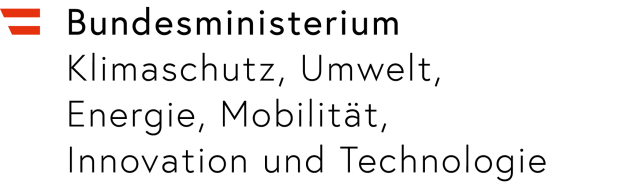 Finanziert im Rahmen des Programms „Mobilität der Zukunft“ durch das BMKWien, 2020ImpressumMedieninhaber, Verleger und Herausgeber: 
Bundesministerium für Klimaschutz, Umwelt, Energie, Mobilität, Innovation und Technologie (BMK)A-1030 Wien, Radetzkystraße 2Programmverantwortung Mobilität der Zukunft:Abteilung III/I4 – Mobilitäts- und VerkehrstechnologienAnsprechperson Güter-/Personen-mobilität, Infrastruktur, FahrzeugtechnologienTitel Vorname NachnameTel.: +43 (0)1 71162- 65###
E-Mail: vorname.nachname@bmk.gv.at
Website: www.bmk.gv.at; Website Mobilität der Zukunft: www.mobilitaetderzukunft.atProgrammmanagement Mobilität der ZukunftÖsterreichische Forschungsförderungsgesellschaft mbHA-1090 Wien, Sensengasse 1Ansprechperson Güter-/Personen-mobilität, Infrastruktur, FahrzeugtechnologienTitel Vorname NachnameTel.: +43 (0)5 7755- ####E-Mail: vorname.nachname@ffg.atWebsite: ffg.at/mobilitaetderzukunftFür den Inhalt verantwortliche Autorinnen und Autoren:Organisation 1Autor 1: Titel Vorname Nachname TitelAutor 2: Tel.: +43 XXE-Mail: vorname.nachname@organisation.atWebsite: www.organisation.atWien, 2020. Stand: 28. Oktober 2020Copyright und Haftung: 
Auszugsweiser Abdruck ist nur mit Quellenangabe gestattet, alle sonstigen Rechte sind ohne schriftliche Zustimmung des Medieninhabers unzulässig. 
Es wird darauf verwiesen, dass alle Angaben in dieser Publikation trotz sorgfältiger Bearbeitung ohne Gewähr erfolgen und eine Haftung des Bund der Autorinnen und Autoren ausgeschlossen ist. Rechtausführungen stellen die unverbindliche Meinung der Autorinnen und Autoren dar und können der Rechtsprechung der unabhängigen Gerichte keinesfalls vorgreifen.Rückmeldungen: Ihre Überlegungen zu vorliegender Publikation übermitteln Sie bitte an i4@bmk.gv.at.VorwortVorname NachnameVorworttext hier einfach eingeben, Standard-Absätze.Portraitbild laden (Bildschaltfläche klicken). Bitte nicht vergessen, den Alternativtext (Portrait Vorname Nachname) anschließend zum Bild einzugeben. Das Bild selbst bitte in der Größe 3,8 cm breit und 4,7 cm hoch für diesen Zweck vorbereiten.Falls Sie kein Bild benötigen, den Positionsrahmen, welcher das Bild und den Bilduntertitel enthält, einfach entfernen.Name
FunktionInhaltVorwort	3Kapitel 1	3Absatz- und Zeichenformate	3Tabellenverzeichnis	3Abbildungsverzeichnis	3Literaturverzeichnis	3Abkürzungen	3Kapitel 1Hier kann eine kurze Einleitung in das Kapitel stehen. Das ist genau ein Absatz und dieser enthält keine weiteren Zeichenformatierungen.Es folgt ein „Standard“- oder „Block“-Absatz nach oder eine Überschrift der Ebene 2. Sie können den Inhalt dieses Kapitels anschließend einfach löschen und stattdessen Ihren Inhalt einfügen und entsprechend formatieren oder mit einem inhaltsleeren Dokument beginnen.Absatz- und ZeichenformateAlle wesentlichen Formatvorlagen für Absatz- und Zeichenformatierung stehen im Formatschnellkatalog zur Verfügung.Abbildung  Formatschnellkatalog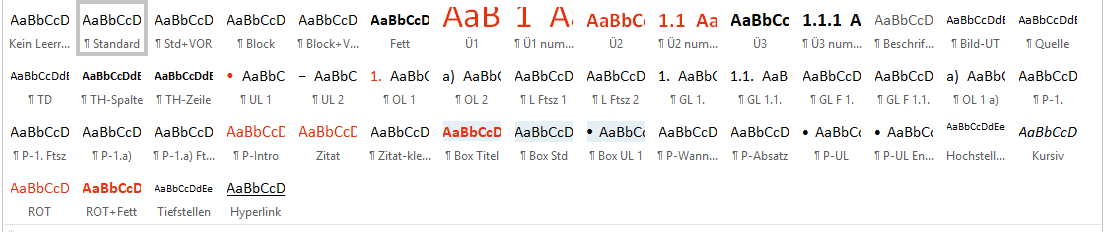 Formatieren Sie einfach alles ausschließlich mittels Verwendung der Formatvorlagen!Tabelle  Beispiel-Tabelle QuelleFür weitere Informationen lesen Sie die detaillierte Beschreibung der Broschueren-Vorlage im Intranet und unter https://services.bka.gv.at/cd/office-vorlagen/. Sollten Sie spezielle Formatierungen oder spezielle Dokumentenvorlagen benötigen oder Fragen zur Vorlage oder den Wunsch nach einer Einschulung in die Benutzung der Dokumentvorlagen haben, wenden Sie sich bitte an Bundeskanzleramt Referat I/12/b per E-Mail an office-vorlagen@bka.gv.at.TabellenverzeichnisTabelle 1 Beispiel-Tabelle	3AbbildungsverzeichnisAbbildung 1 Formatschnellkatalog	3LiteraturverzeichnisNachname, Vorname: Titel des Buchabschnitts. In: Nachname, Vorname/Nachname, Vorname (Hg.): Titel des Buches. Münster: Musterverlag 1889, Bd. 12, 10. Aufl., S. 21–25.Nachname, Vorname/Nachname, Vorname: Titel des Buchabschnitts. In: Nachname, Vorname/Nachname, Vorname (Hg.): Titel des Buches. Münster: Musterverlag 1889, Bd. 12, 10. Aufl., S. 21–25.AbkürzungenBundesministerium für Klimaschutz, Umwelt, Energie, Mobilität, Innovation und TechnologieRadetzkystraße 2, 1030 Wien+43 1 711 62 65-0email@bmk.gv.atbmk.gv.atTH Spalte + linksTH-SpalteTH-SpalteTH-ZeileTDTDTH-ZeileTDTDTH-ZeileTDTDTH-Zeile GesamtTD + FettTD + Fett